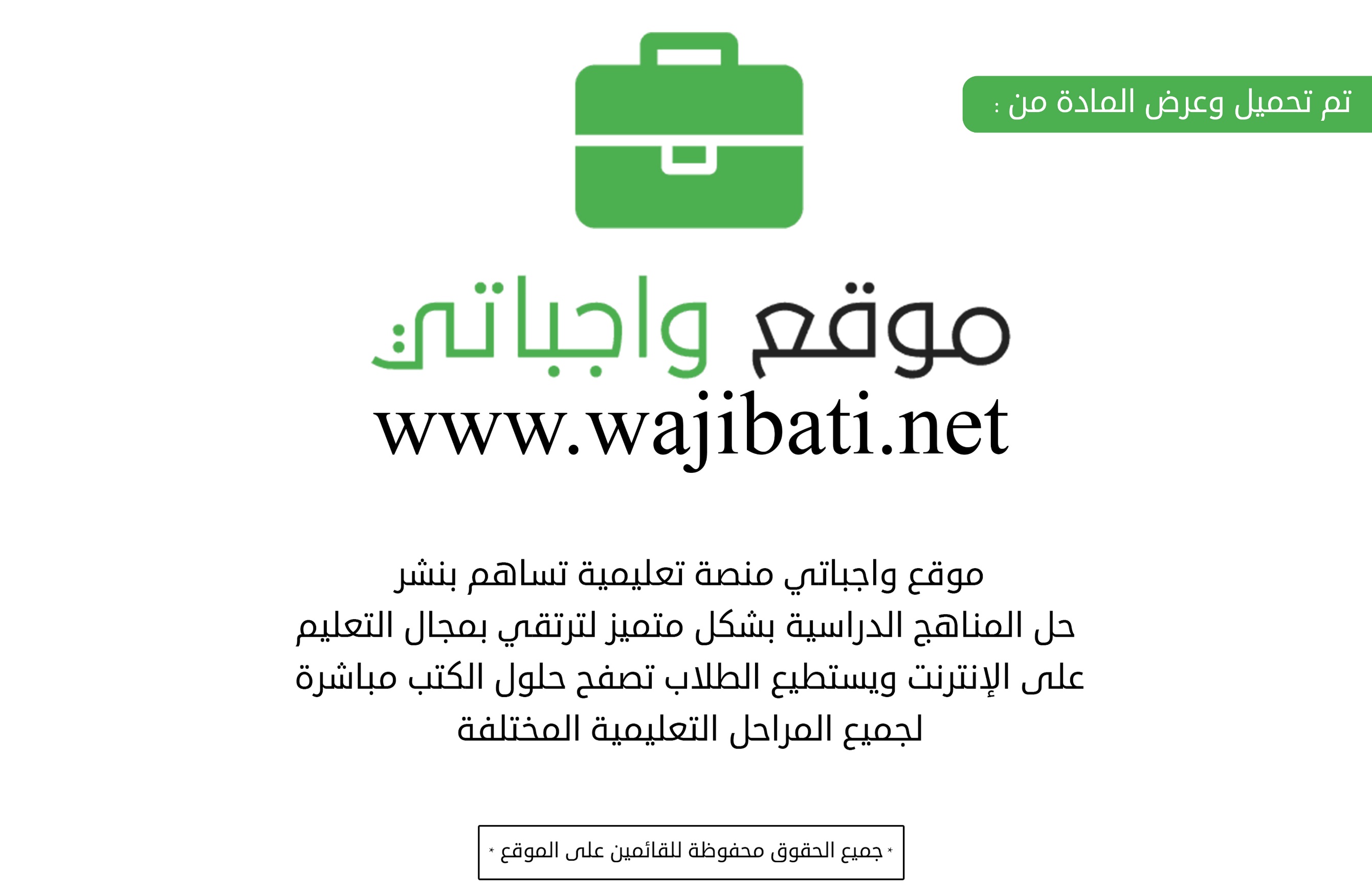 المادة/الصفالفقه والسلوكالفقه والسلوكالرابع الإبتدائى الرابع الإبتدائى اليـومالأحدالاثنينالثلاثاءالثلاثاءالأربعاءالخميسموضوع الدرسالدرس الرابع عشر منزلة الصلاة من الدين    الدرس الرابع عشر منزلة الصلاة من الدين    الدرس الرابع عشر منزلة الصلاة من الدين    الدرس الرابع عشر منزلة الصلاة من الدين    التاريخالتمهيدما مكانة الصلاة في الدين؟ دللي على ذلكما مكانة الصلاة في الدين؟ دللي على ذلكما مكانة الصلاة في الدين؟ دللي على ذلكما مكانة الصلاة في الدين؟ دللي على ذلكالحصةاستراتيجية التعليم□ التعلم التعاوني□ النقاش والحوار□ التفكير الناقد□ حل المشكلات□ الاكتشاف□ التلقين□ التعلم التعاوني□ النقاش والحوار□ التفكير الناقد□ حل المشكلات□ الاكتشاف□ التلقين□ التعلم التعاوني□ النقاش والحوار□ التفكير الناقد□ حل المشكلات□ الاكتشاف□ التلقين□ التعلم التعاوني□ النقاش والحوار□ التفكير الناقد□ حل المشكلات□ الاكتشاف□ التلقينالوسائل المساعدةالوسائل المساعدةالكتاب + اللوحات الورقية + السبورة + البروجكتور.الكتاب + اللوحات الورقية + السبورة + البروجكتور.الكتاب + اللوحات الورقية + السبورة + البروجكتور.الكتاب + اللوحات الورقية + السبورة + البروجكتور.الكتاب + اللوحات الورقية + السبورة + البروجكتور.الأهداف السلوكيةالأهداف السلوكيةالمحتوى التعليميالمحتوى التعليميإجراءات التعليم والتعلمإجراءات التعليم والتعلمإجراءات التعليم والتعلمإجراءات التعليم والتعلمإجراءات التعليم والتعلمالتقويمالتقويمالتقويم1- أن تقرا الطالبة حديث بن عمر قراءة متقنة  2- أن تستنتج الطالبة من الحديث مكانة الصلاة في الدين 3- أن تقرأ الطالبة حديث أبي هريرة قراءة صحيحة  4- أن تستنتج الطالبة من الحديث ثمرات المحافظة على الصلاة 5- أن تبين الطالبة كيف كان الرسول صلى الله عليه وسلم حريصا على التبكير إلى الصلاة من خلال حديث عائشة 6- أن تستدل الطالبة على فضل الصف الأول  7- أن تذكر الطالبة أمثلة من حياة السلف توضح حرصهم على التبكير إلى الصلاة والصف الأول  1- أن تقرا الطالبة حديث بن عمر قراءة متقنة  2- أن تستنتج الطالبة من الحديث مكانة الصلاة في الدين 3- أن تقرأ الطالبة حديث أبي هريرة قراءة صحيحة  4- أن تستنتج الطالبة من الحديث ثمرات المحافظة على الصلاة 5- أن تبين الطالبة كيف كان الرسول صلى الله عليه وسلم حريصا على التبكير إلى الصلاة من خلال حديث عائشة 6- أن تستدل الطالبة على فضل الصف الأول  7- أن تذكر الطالبة أمثلة من حياة السلف توضح حرصهم على التبكير إلى الصلاة والصف الأول  عن ابن عمر رضي الله عنهما عن رسول الله صلى الله عليه وسلم قال ( بني الإسلام على  خمس  شهادة أن لا إله إلا الله وأن محمدا  عبده ورسوله وإقام الصلاة وإيتاء الزكاة  وحج البيت وصوم رمضان )) من هذا الحديث يتبين لنا مكانة الصلاة وأنها الركن الثاني من أركان الصلاة ثمرات المحافظة على الصلاة عن أبي هريرة رضي الله عنه أنه سمع رسول الله صلى الله عليه وسلم يقول ( أرأيتم لو أن نهرا بباب أحدكم يغتسل منه كل يوم خمس مرات هل يبقى من درنه شيء؟)) قالوا : لا يبقى من درنه شيء  قال ((  فذلك مثل الصلوات الخمس يمحو الله بهن الخطايا من خلال الحدبث السابق أتعرف على أن من ثمرات الصلاة مغفرة الخطايا التبكير إلى الصلاة عن عائشة رضي الله عنها قالت ( كأن تكون ( تعني النبي صلى الله عليه وسلم ) في مهنة أهله فإذا حضرت الصلاة خرج إلى الصلاة ) وعن أبي هريرة رضي الله عنه عن النبي صلى الله عليه وسلم قال (( لو تعلمون أو يعلمون ما في الصف الأول المقدم لكانت قرعة ) )نستنتج مما سبق فضل التبكير إلى الصلاة وفضل الصف الأول كان  بشر بن الحسن رحمه الله يقال له الصفي لأنه لزم الصف الأول في مسجد البصرة خمسين سنة كان إبراهيم بم ميمون المروزي يعمل في صياغة الذهب والفضة وكان إذا رفع المطرقة وسمع الآذان لم يردها نستنتج مما سبق حرص السلف على التبكير إلى الصلاة والصف الأول    عن ابن عمر رضي الله عنهما عن رسول الله صلى الله عليه وسلم قال ( بني الإسلام على  خمس  شهادة أن لا إله إلا الله وأن محمدا  عبده ورسوله وإقام الصلاة وإيتاء الزكاة  وحج البيت وصوم رمضان )) من هذا الحديث يتبين لنا مكانة الصلاة وأنها الركن الثاني من أركان الصلاة ثمرات المحافظة على الصلاة عن أبي هريرة رضي الله عنه أنه سمع رسول الله صلى الله عليه وسلم يقول ( أرأيتم لو أن نهرا بباب أحدكم يغتسل منه كل يوم خمس مرات هل يبقى من درنه شيء؟)) قالوا : لا يبقى من درنه شيء  قال ((  فذلك مثل الصلوات الخمس يمحو الله بهن الخطايا من خلال الحدبث السابق أتعرف على أن من ثمرات الصلاة مغفرة الخطايا التبكير إلى الصلاة عن عائشة رضي الله عنها قالت ( كأن تكون ( تعني النبي صلى الله عليه وسلم ) في مهنة أهله فإذا حضرت الصلاة خرج إلى الصلاة ) وعن أبي هريرة رضي الله عنه عن النبي صلى الله عليه وسلم قال (( لو تعلمون أو يعلمون ما في الصف الأول المقدم لكانت قرعة ) )نستنتج مما سبق فضل التبكير إلى الصلاة وفضل الصف الأول كان  بشر بن الحسن رحمه الله يقال له الصفي لأنه لزم الصف الأول في مسجد البصرة خمسين سنة كان إبراهيم بم ميمون المروزي يعمل في صياغة الذهب والفضة وكان إذا رفع المطرقة وسمع الآذان لم يردها نستنتج مما سبق حرص السلف على التبكير إلى الصلاة والصف الأول    التمهيد للدرس تعرض المعلمة حديث ابن عمر أمام الطالبات ومن خلال قراءة الحديث تطلب المعلمة من الطالبات استنتاج مكانة الصلاة في الدين من خلال الحديث  :تعرض المعلمة حديث أبي هريرة أمام الطالبات  تقرأ المعلمة الحديث ثم تقرأ الطالبات   واحدة تلو الأخرى تطلب المعلمة من الطالبات استنتاج ثمرات المحافظة على الصلاة من خلال الحديث  تعرض المعلمة حديث عائشة أمام الطالبات  وحديث أبي هريرة تقرأ المعلمة الحديثين ثم  تقرأ الطالبات واحدة تلو الأخرى من خلال مناقشة الحديثين  تطلب المعلمة استنتاج فضل التبكير إلى الصلاة  وفضل الصف الأول تعرض المعلمة أمام الطالبات حال بشر بن الحسن وإبراهيم بن ميمون وتطلب من الطالبات استنتاج ما يدل عليه حالهما أراعي مشاركة جميع الطالبات في المناقشة والحوار  التمهيد للدرس تعرض المعلمة حديث ابن عمر أمام الطالبات ومن خلال قراءة الحديث تطلب المعلمة من الطالبات استنتاج مكانة الصلاة في الدين من خلال الحديث  :تعرض المعلمة حديث أبي هريرة أمام الطالبات  تقرأ المعلمة الحديث ثم تقرأ الطالبات   واحدة تلو الأخرى تطلب المعلمة من الطالبات استنتاج ثمرات المحافظة على الصلاة من خلال الحديث  تعرض المعلمة حديث عائشة أمام الطالبات  وحديث أبي هريرة تقرأ المعلمة الحديثين ثم  تقرأ الطالبات واحدة تلو الأخرى من خلال مناقشة الحديثين  تطلب المعلمة استنتاج فضل التبكير إلى الصلاة  وفضل الصف الأول تعرض المعلمة أمام الطالبات حال بشر بن الحسن وإبراهيم بن ميمون وتطلب من الطالبات استنتاج ما يدل عليه حالهما أراعي مشاركة جميع الطالبات في المناقشة والحوار  التمهيد للدرس تعرض المعلمة حديث ابن عمر أمام الطالبات ومن خلال قراءة الحديث تطلب المعلمة من الطالبات استنتاج مكانة الصلاة في الدين من خلال الحديث  :تعرض المعلمة حديث أبي هريرة أمام الطالبات  تقرأ المعلمة الحديث ثم تقرأ الطالبات   واحدة تلو الأخرى تطلب المعلمة من الطالبات استنتاج ثمرات المحافظة على الصلاة من خلال الحديث  تعرض المعلمة حديث عائشة أمام الطالبات  وحديث أبي هريرة تقرأ المعلمة الحديثين ثم  تقرأ الطالبات واحدة تلو الأخرى من خلال مناقشة الحديثين  تطلب المعلمة استنتاج فضل التبكير إلى الصلاة  وفضل الصف الأول تعرض المعلمة أمام الطالبات حال بشر بن الحسن وإبراهيم بن ميمون وتطلب من الطالبات استنتاج ما يدل عليه حالهما أراعي مشاركة جميع الطالبات في المناقشة والحوار  التمهيد للدرس تعرض المعلمة حديث ابن عمر أمام الطالبات ومن خلال قراءة الحديث تطلب المعلمة من الطالبات استنتاج مكانة الصلاة في الدين من خلال الحديث  :تعرض المعلمة حديث أبي هريرة أمام الطالبات  تقرأ المعلمة الحديث ثم تقرأ الطالبات   واحدة تلو الأخرى تطلب المعلمة من الطالبات استنتاج ثمرات المحافظة على الصلاة من خلال الحديث  تعرض المعلمة حديث عائشة أمام الطالبات  وحديث أبي هريرة تقرأ المعلمة الحديثين ثم  تقرأ الطالبات واحدة تلو الأخرى من خلال مناقشة الحديثين  تطلب المعلمة استنتاج فضل التبكير إلى الصلاة  وفضل الصف الأول تعرض المعلمة أمام الطالبات حال بشر بن الحسن وإبراهيم بن ميمون وتطلب من الطالبات استنتاج ما يدل عليه حالهما أراعي مشاركة جميع الطالبات في المناقشة والحوار  التمهيد للدرس تعرض المعلمة حديث ابن عمر أمام الطالبات ومن خلال قراءة الحديث تطلب المعلمة من الطالبات استنتاج مكانة الصلاة في الدين من خلال الحديث  :تعرض المعلمة حديث أبي هريرة أمام الطالبات  تقرأ المعلمة الحديث ثم تقرأ الطالبات   واحدة تلو الأخرى تطلب المعلمة من الطالبات استنتاج ثمرات المحافظة على الصلاة من خلال الحديث  تعرض المعلمة حديث عائشة أمام الطالبات  وحديث أبي هريرة تقرأ المعلمة الحديثين ثم  تقرأ الطالبات واحدة تلو الأخرى من خلال مناقشة الحديثين  تطلب المعلمة استنتاج فضل التبكير إلى الصلاة  وفضل الصف الأول تعرض المعلمة أمام الطالبات حال بشر بن الحسن وإبراهيم بن ميمون وتطلب من الطالبات استنتاج ما يدل عليه حالهما أراعي مشاركة جميع الطالبات في المناقشة والحوار  -اقرائي حديث بن عمر قراءة متقنة 2-استنتجي من الحديث مكانة الصلاة في الدين 3- اقرائي  حديث أبي هريرة قراءة صحيحة4- استنتجي  من الحديث ثمرات المحافظة على الصلاة 5- بيّني كيف كان الرسول صلى الله عليه وسلم حريصا على التبكير إلى الصلاة من خلال حديث عائشة 6- استدلي  على فضل الصف الأول  7- اذكري  أمثلة من حياة السلف توضح حرصهم على التبكير إلى الصلاة والصف الأول  -اقرائي حديث بن عمر قراءة متقنة 2-استنتجي من الحديث مكانة الصلاة في الدين 3- اقرائي  حديث أبي هريرة قراءة صحيحة4- استنتجي  من الحديث ثمرات المحافظة على الصلاة 5- بيّني كيف كان الرسول صلى الله عليه وسلم حريصا على التبكير إلى الصلاة من خلال حديث عائشة 6- استدلي  على فضل الصف الأول  7- اذكري  أمثلة من حياة السلف توضح حرصهم على التبكير إلى الصلاة والصف الأول  -اقرائي حديث بن عمر قراءة متقنة 2-استنتجي من الحديث مكانة الصلاة في الدين 3- اقرائي  حديث أبي هريرة قراءة صحيحة4- استنتجي  من الحديث ثمرات المحافظة على الصلاة 5- بيّني كيف كان الرسول صلى الله عليه وسلم حريصا على التبكير إلى الصلاة من خلال حديث عائشة 6- استدلي  على فضل الصف الأول  7- اذكري  أمثلة من حياة السلف توضح حرصهم على التبكير إلى الصلاة والصف الأول  الواجبالواجبحل اسئلة الكتاب حل اسئلة الكتاب حل اسئلة الكتاب حل اسئلة الكتاب حل اسئلة الكتاب حل اسئلة الكتاب حل اسئلة الكتاب حل اسئلة الكتاب حل اسئلة الكتاب حل اسئلة الكتاب المادة/الصفالفقه والسلوكالفقه والسلوكالرابع الإبتدائى الرابع الإبتدائى اليـومالأحدالاثنينالثلاثاءالثلاثاءالأربعاءالخميسموضوع الدرسأوقات الصلوات المفروضة     أوقات الصلوات المفروضة     أوقات الصلوات المفروضة     أوقات الصلوات المفروضة     التاريخالتمهيدما علاقة مواقيت الصلاة بالشمس؟ما علاقة مواقيت الصلاة بالشمس؟ما علاقة مواقيت الصلاة بالشمس؟ما علاقة مواقيت الصلاة بالشمس؟الحصةاستراتيجية التعليم□ التعلم التعاوني□ النقاش والحوار□ التفكير الناقد□ حل المشكلات□ الاكتشاف□ التلقين□ التعلم التعاوني□ النقاش والحوار□ التفكير الناقد□ حل المشكلات□ الاكتشاف□ التلقين□ التعلم التعاوني□ النقاش والحوار□ التفكير الناقد□ حل المشكلات□ الاكتشاف□ التلقين□ التعلم التعاوني□ النقاش والحوار□ التفكير الناقد□ حل المشكلات□ الاكتشاف□ التلقينالوسائل المساعدةالوسائل المساعدةالكتاب + اللوحات الورقية + السبورة + البروجكتور.الكتاب + اللوحات الورقية + السبورة + البروجكتور.الكتاب + اللوحات الورقية + السبورة + البروجكتور.الكتاب + اللوحات الورقية + السبورة + البروجكتور.الكتاب + اللوحات الورقية + السبورة + البروجكتور.الأهداف السلوكيةالأهداف السلوكيةالمحتوى التعليميالمحتوى التعليميإجراءات التعليم والتعلمإجراءات التعليم والتعلمإجراءات التعليم والتعلمإجراءات التعليم والتعلمإجراءات التعليم والتعلمالتقويمالتقويمالتقويم1- أن تذكر الطالبة الصلوات  الخمس المفروضة 2- أن تحدد الطالبة أول وقت دخول الصلوات الخمس 3- أن تبين الطالبة آخر وقت كل صلاة من الصلوات الخمس  4- أن تبين الطالبة أقسام الناس في المحافظة على صلاة الفجر 5- أن تناقش الطالبة بعض الأسباب المعينة على صلاة الفجر في المسجد 6- ان بحرص الطالبة على صلاة الفجر في المسجد 1- أن تذكر الطالبة الصلوات  الخمس المفروضة 2- أن تحدد الطالبة أول وقت دخول الصلوات الخمس 3- أن تبين الطالبة آخر وقت كل صلاة من الصلوات الخمس  4- أن تبين الطالبة أقسام الناس في المحافظة على صلاة الفجر 5- أن تناقش الطالبة بعض الأسباب المعينة على صلاة الفجر في المسجد 6- ان بحرص الطالبة على صلاة الفجر في المسجد الأسباب المعينة على  القيام لصلاة الفجر الناس في صلاة الفجر أقسام ومنهم :قسم يحرص عليها جماعة في المسجد قسم آخر يتكاسل عنها ولا يصليها إلا بعد استيقاظه من الأسباب المعينة على صلاة الفجر النوم مبكرا بعد العشاء ضبط جرس المنبه أو الجوال قبيل وقت الآذان ..............................................................................الأسباب المعينة على  القيام لصلاة الفجر الناس في صلاة الفجر أقسام ومنهم :قسم يحرص عليها جماعة في المسجد قسم آخر يتكاسل عنها ولا يصليها إلا بعد استيقاظه من الأسباب المعينة على صلاة الفجر النوم مبكرا بعد العشاء ضبط جرس المنبه أو الجوال قبيل وقت الآذان ..............................................................................التمهيد للدرس تعرض المعلمة لوحة الصور التي توضح أوقات الصلوات  الخمس المفروضة ومن خلال هذه اللوحة يناقش المعلمة الطالبات حول الأسئلة التالية : متى يبدأ وقت الفجر ومتى ينتهي  متى يبدأ وقت الظهر ومتى ينتهي متى يبدأ وقت العصر ومتى ينتهي متى يبدأ وقت المغرب ومتى ينتهي متى يبدأ وقت العشاء ومتى ينتهي تبين المعلمة للطالبات من خلال الشرح والحوار فضل الصلاة في أول الوقت تتناول المعلمة مع الطالبات أحوال الناس في صلاة الفجر ويمكن طرح السؤال التالي :من صلى الفجر اليوم في جماعة في المسجد ثم مناقشة الأسباب المعينة على ذلك والأسباب التي لا تعين على ذلك   بعد مناقشة المعلمة مع الطالبات الأسباب المعينة على صلاة الفجر والأسباب العائقة يناقش المعلمة الطالبات حول أساليب العلاج للأسباب العائقة عن صلاة الفجرالتمهيد للدرس تعرض المعلمة لوحة الصور التي توضح أوقات الصلوات  الخمس المفروضة ومن خلال هذه اللوحة يناقش المعلمة الطالبات حول الأسئلة التالية : متى يبدأ وقت الفجر ومتى ينتهي  متى يبدأ وقت الظهر ومتى ينتهي متى يبدأ وقت العصر ومتى ينتهي متى يبدأ وقت المغرب ومتى ينتهي متى يبدأ وقت العشاء ومتى ينتهي تبين المعلمة للطالبات من خلال الشرح والحوار فضل الصلاة في أول الوقت تتناول المعلمة مع الطالبات أحوال الناس في صلاة الفجر ويمكن طرح السؤال التالي :من صلى الفجر اليوم في جماعة في المسجد ثم مناقشة الأسباب المعينة على ذلك والأسباب التي لا تعين على ذلك   بعد مناقشة المعلمة مع الطالبات الأسباب المعينة على صلاة الفجر والأسباب العائقة يناقش المعلمة الطالبات حول أساليب العلاج للأسباب العائقة عن صلاة الفجرالتمهيد للدرس تعرض المعلمة لوحة الصور التي توضح أوقات الصلوات  الخمس المفروضة ومن خلال هذه اللوحة يناقش المعلمة الطالبات حول الأسئلة التالية : متى يبدأ وقت الفجر ومتى ينتهي  متى يبدأ وقت الظهر ومتى ينتهي متى يبدأ وقت العصر ومتى ينتهي متى يبدأ وقت المغرب ومتى ينتهي متى يبدأ وقت العشاء ومتى ينتهي تبين المعلمة للطالبات من خلال الشرح والحوار فضل الصلاة في أول الوقت تتناول المعلمة مع الطالبات أحوال الناس في صلاة الفجر ويمكن طرح السؤال التالي :من صلى الفجر اليوم في جماعة في المسجد ثم مناقشة الأسباب المعينة على ذلك والأسباب التي لا تعين على ذلك   بعد مناقشة المعلمة مع الطالبات الأسباب المعينة على صلاة الفجر والأسباب العائقة يناقش المعلمة الطالبات حول أساليب العلاج للأسباب العائقة عن صلاة الفجرالتمهيد للدرس تعرض المعلمة لوحة الصور التي توضح أوقات الصلوات  الخمس المفروضة ومن خلال هذه اللوحة يناقش المعلمة الطالبات حول الأسئلة التالية : متى يبدأ وقت الفجر ومتى ينتهي  متى يبدأ وقت الظهر ومتى ينتهي متى يبدأ وقت العصر ومتى ينتهي متى يبدأ وقت المغرب ومتى ينتهي متى يبدأ وقت العشاء ومتى ينتهي تبين المعلمة للطالبات من خلال الشرح والحوار فضل الصلاة في أول الوقت تتناول المعلمة مع الطالبات أحوال الناس في صلاة الفجر ويمكن طرح السؤال التالي :من صلى الفجر اليوم في جماعة في المسجد ثم مناقشة الأسباب المعينة على ذلك والأسباب التي لا تعين على ذلك   بعد مناقشة المعلمة مع الطالبات الأسباب المعينة على صلاة الفجر والأسباب العائقة يناقش المعلمة الطالبات حول أساليب العلاج للأسباب العائقة عن صلاة الفجرالتمهيد للدرس تعرض المعلمة لوحة الصور التي توضح أوقات الصلوات  الخمس المفروضة ومن خلال هذه اللوحة يناقش المعلمة الطالبات حول الأسئلة التالية : متى يبدأ وقت الفجر ومتى ينتهي  متى يبدأ وقت الظهر ومتى ينتهي متى يبدأ وقت العصر ومتى ينتهي متى يبدأ وقت المغرب ومتى ينتهي متى يبدأ وقت العشاء ومتى ينتهي تبين المعلمة للطالبات من خلال الشرح والحوار فضل الصلاة في أول الوقت تتناول المعلمة مع الطالبات أحوال الناس في صلاة الفجر ويمكن طرح السؤال التالي :من صلى الفجر اليوم في جماعة في المسجد ثم مناقشة الأسباب المعينة على ذلك والأسباب التي لا تعين على ذلك   بعد مناقشة المعلمة مع الطالبات الأسباب المعينة على صلاة الفجر والأسباب العائقة يناقش المعلمة الطالبات حول أساليب العلاج للأسباب العائقة عن صلاة الفجر1- اذكري  الصلوات  الخمس المفروضة 2- حددي  أول وقت دخول الصلوات الخمس3- بيّني  آخر وقت كل صلاة من الصلوات الخمس  4-بيّني  أقسام الناس في المحافظة على صلاة الفجر 5- ناقشي  بعض الأسباب المعينة على صلاة الفجر في المسجد 6- رقابة ذاتية 1- اذكري  الصلوات  الخمس المفروضة 2- حددي  أول وقت دخول الصلوات الخمس3- بيّني  آخر وقت كل صلاة من الصلوات الخمس  4-بيّني  أقسام الناس في المحافظة على صلاة الفجر 5- ناقشي  بعض الأسباب المعينة على صلاة الفجر في المسجد 6- رقابة ذاتية 1- اذكري  الصلوات  الخمس المفروضة 2- حددي  أول وقت دخول الصلوات الخمس3- بيّني  آخر وقت كل صلاة من الصلوات الخمس  4-بيّني  أقسام الناس في المحافظة على صلاة الفجر 5- ناقشي  بعض الأسباب المعينة على صلاة الفجر في المسجد 6- رقابة ذاتية الواجبالواجبحل اسئلة الكتاب حل اسئلة الكتاب حل اسئلة الكتاب حل اسئلة الكتاب حل اسئلة الكتاب حل اسئلة الكتاب حل اسئلة الكتاب حل اسئلة الكتاب حل اسئلة الكتاب حل اسئلة الكتاب المادة/الصفالفقه والسلوكالفقه والسلوكالرابع الإبتدائى الرابع الإبتدائى اليـومالأحدالاثنينالثلاثاءالثلاثاءالأربعاءالخميسموضوع الدرسصلاة الجماعة وقضاء الفوائتصلاة الجماعة وقضاء الفوائتصلاة الجماعة وقضاء الفوائتصلاة الجماعة وقضاء الفوائتالتاريخالتمهيدبيني الأسباب المعينة على القيام لصلاة الفجر.بيني الأسباب المعينة على القيام لصلاة الفجر.بيني الأسباب المعينة على القيام لصلاة الفجر.بيني الأسباب المعينة على القيام لصلاة الفجر.الحصةاستراتيجية التعليم□ التعلم التعاوني□ النقاش والحوار□ التفكير الناقد□ حل المشكلات□ الاكتشاف□ التلقين□ التعلم التعاوني□ النقاش والحوار□ التفكير الناقد□ حل المشكلات□ الاكتشاف□ التلقين□ التعلم التعاوني□ النقاش والحوار□ التفكير الناقد□ حل المشكلات□ الاكتشاف□ التلقين□ التعلم التعاوني□ النقاش والحوار□ التفكير الناقد□ حل المشكلات□ الاكتشاف□ التلقينالوسائل المساعدةالوسائل المساعدةالكتاب + اللوحات الورقية + السبورة + البروجكتور.الكتاب + اللوحات الورقية + السبورة + البروجكتور.الكتاب + اللوحات الورقية + السبورة + البروجكتور.الكتاب + اللوحات الورقية + السبورة + البروجكتور.الكتاب + اللوحات الورقية + السبورة + البروجكتور.الأهداف السلوكيةالأهداف السلوكيةالمحتوى التعليميالمحتوى التعليميإجراءات التعليم والتعلمإجراءات التعليم والتعلمإجراءات التعليم والتعلمإجراءات التعليم والتعلمإجراءات التعليم والتعلمالتقويمالتقويمالتقويم1- أن تذكر الطالبة حكم صلاة الجماعة   2- أن تدلل الطالبة على حكم صلاة الجماعة 3- أن تبين الطالبة حكم قضاء الصلاة الفائتة 4- أن توضح الطالبة حكم تأخير الصلاة عن وقتها  5- أن تستدل الطالبة على عظم إثم   تأخير الصلاة عن وقتها 6- أن تحرص الطالبة على أداء الصلاة في وقتها   1- أن تذكر الطالبة حكم صلاة الجماعة   2- أن تدلل الطالبة على حكم صلاة الجماعة 3- أن تبين الطالبة حكم قضاء الصلاة الفائتة 4- أن توضح الطالبة حكم تأخير الصلاة عن وقتها  5- أن تستدل الطالبة على عظم إثم   تأخير الصلاة عن وقتها 6- أن تحرص الطالبة على أداء الصلاة في وقتها   حكم صلاة الجماعة الجماعة للصلوات الخمس واجبة على الرجال القادرين  في الحضر والسفر الدليل على وجوب الجماعة حديث ابن عباس رضي الله عنه قال قال رسول الله صلى الله عليه وسلم ( من سمع النداء فلم يأته فلا صلاة له إلا من عذر ) قضاء الصلاة الفائتة من نسي صلاة أو نام عنها حتى خرج وقتها فيجب عليه أن تصليها إذا ذكرها أو استيقظ ولا يجوز له تأخيرها عن ذلك لحديث أنس رضي الله عنه قال قال رسول الله صلى اله عليه وسلم ( من نسي صلاة أو نام عنها فكفارتها أن تصليها إذا ذكرها تأخير الصلاة عن وقتها :من أخر الصلاة عن وقتها متعمدا بدون عذر فقد ارتكب اثما عظيما  قال تعالى ( فخلف من بعدهم خلف أضاعوا الصلاة   واتبعوا الشهوات فسوف يلقون غيا )  ومعنى أضاعوا الصلاة أخروها عن وقتها والذي يؤخر الصلاة عن وقتها سمي مضيعا لها وتوعده الله بالغيحكم صلاة الجماعة الجماعة للصلوات الخمس واجبة على الرجال القادرين  في الحضر والسفر الدليل على وجوب الجماعة حديث ابن عباس رضي الله عنه قال قال رسول الله صلى الله عليه وسلم ( من سمع النداء فلم يأته فلا صلاة له إلا من عذر ) قضاء الصلاة الفائتة من نسي صلاة أو نام عنها حتى خرج وقتها فيجب عليه أن تصليها إذا ذكرها أو استيقظ ولا يجوز له تأخيرها عن ذلك لحديث أنس رضي الله عنه قال قال رسول الله صلى اله عليه وسلم ( من نسي صلاة أو نام عنها فكفارتها أن تصليها إذا ذكرها تأخير الصلاة عن وقتها :من أخر الصلاة عن وقتها متعمدا بدون عذر فقد ارتكب اثما عظيما  قال تعالى ( فخلف من بعدهم خلف أضاعوا الصلاة   واتبعوا الشهوات فسوف يلقون غيا )  ومعنى أضاعوا الصلاة أخروها عن وقتها والذي يؤخر الصلاة عن وقتها سمي مضيعا لها وتوعده الله بالغيتمهد المعلمة للدرس بالسؤال في الدرس السابق ثم يدخل في درس اليوم تبين المعلمة للطالبات حكم صلاة الجماعة  تعرض المعلمة أمام الطالبات حديث ابن عباس  ومن خلال ذلك يستدل الطالبات على وجوب صلاة الجماعة على القادر من الرجال من خلال عرض المعلمة أمام الطالبات حديث أنس رضي الله عنه تتعرف الطالبات على أحكام قضاء الصلاة الفائتة   من خلال عرض المعلمة قوله تعالى  (فخلف من بعدهم خلف أضاعوا الصلاة   واتبعوا الشهوات فسوف يلقون غيا) من خلال ذلك تبين المعلمة للطالبات إثم تأخير الصلاة عن وقتها بدون عذر تحث المعلمة الطالبات على الصلاة في أول وقتها جماعة في المسجد تشارك الطالبات مع المعلمة في حل أنشطة الدرس أراعي مشاركة جميع الطالبات في المناقشة والحوار  تمهد المعلمة للدرس بالسؤال في الدرس السابق ثم يدخل في درس اليوم تبين المعلمة للطالبات حكم صلاة الجماعة  تعرض المعلمة أمام الطالبات حديث ابن عباس  ومن خلال ذلك يستدل الطالبات على وجوب صلاة الجماعة على القادر من الرجال من خلال عرض المعلمة أمام الطالبات حديث أنس رضي الله عنه تتعرف الطالبات على أحكام قضاء الصلاة الفائتة   من خلال عرض المعلمة قوله تعالى  (فخلف من بعدهم خلف أضاعوا الصلاة   واتبعوا الشهوات فسوف يلقون غيا) من خلال ذلك تبين المعلمة للطالبات إثم تأخير الصلاة عن وقتها بدون عذر تحث المعلمة الطالبات على الصلاة في أول وقتها جماعة في المسجد تشارك الطالبات مع المعلمة في حل أنشطة الدرس أراعي مشاركة جميع الطالبات في المناقشة والحوار  تمهد المعلمة للدرس بالسؤال في الدرس السابق ثم يدخل في درس اليوم تبين المعلمة للطالبات حكم صلاة الجماعة  تعرض المعلمة أمام الطالبات حديث ابن عباس  ومن خلال ذلك يستدل الطالبات على وجوب صلاة الجماعة على القادر من الرجال من خلال عرض المعلمة أمام الطالبات حديث أنس رضي الله عنه تتعرف الطالبات على أحكام قضاء الصلاة الفائتة   من خلال عرض المعلمة قوله تعالى  (فخلف من بعدهم خلف أضاعوا الصلاة   واتبعوا الشهوات فسوف يلقون غيا) من خلال ذلك تبين المعلمة للطالبات إثم تأخير الصلاة عن وقتها بدون عذر تحث المعلمة الطالبات على الصلاة في أول وقتها جماعة في المسجد تشارك الطالبات مع المعلمة في حل أنشطة الدرس أراعي مشاركة جميع الطالبات في المناقشة والحوار  تمهد المعلمة للدرس بالسؤال في الدرس السابق ثم يدخل في درس اليوم تبين المعلمة للطالبات حكم صلاة الجماعة  تعرض المعلمة أمام الطالبات حديث ابن عباس  ومن خلال ذلك يستدل الطالبات على وجوب صلاة الجماعة على القادر من الرجال من خلال عرض المعلمة أمام الطالبات حديث أنس رضي الله عنه تتعرف الطالبات على أحكام قضاء الصلاة الفائتة   من خلال عرض المعلمة قوله تعالى  (فخلف من بعدهم خلف أضاعوا الصلاة   واتبعوا الشهوات فسوف يلقون غيا) من خلال ذلك تبين المعلمة للطالبات إثم تأخير الصلاة عن وقتها بدون عذر تحث المعلمة الطالبات على الصلاة في أول وقتها جماعة في المسجد تشارك الطالبات مع المعلمة في حل أنشطة الدرس أراعي مشاركة جميع الطالبات في المناقشة والحوار  تمهد المعلمة للدرس بالسؤال في الدرس السابق ثم يدخل في درس اليوم تبين المعلمة للطالبات حكم صلاة الجماعة  تعرض المعلمة أمام الطالبات حديث ابن عباس  ومن خلال ذلك يستدل الطالبات على وجوب صلاة الجماعة على القادر من الرجال من خلال عرض المعلمة أمام الطالبات حديث أنس رضي الله عنه تتعرف الطالبات على أحكام قضاء الصلاة الفائتة   من خلال عرض المعلمة قوله تعالى  (فخلف من بعدهم خلف أضاعوا الصلاة   واتبعوا الشهوات فسوف يلقون غيا) من خلال ذلك تبين المعلمة للطالبات إثم تأخير الصلاة عن وقتها بدون عذر تحث المعلمة الطالبات على الصلاة في أول وقتها جماعة في المسجد تشارك الطالبات مع المعلمة في حل أنشطة الدرس أراعي مشاركة جميع الطالبات في المناقشة والحوار  1- اذكري  حكم صلاة الجماعة   2- دللي على حكم صلاة الجماعة 3- بيّني حكم قضاء الصلاة الفائتة 4- وضحي  حكم تأخير الصلاة عن وقتها  5- استدلي  على عظم إثم   تأخير الصلاة عن وقتها 6- رقابة ذاتية    1- اذكري  حكم صلاة الجماعة   2- دللي على حكم صلاة الجماعة 3- بيّني حكم قضاء الصلاة الفائتة 4- وضحي  حكم تأخير الصلاة عن وقتها  5- استدلي  على عظم إثم   تأخير الصلاة عن وقتها 6- رقابة ذاتية    1- اذكري  حكم صلاة الجماعة   2- دللي على حكم صلاة الجماعة 3- بيّني حكم قضاء الصلاة الفائتة 4- وضحي  حكم تأخير الصلاة عن وقتها  5- استدلي  على عظم إثم   تأخير الصلاة عن وقتها 6- رقابة ذاتية    الواجبالواجبحل اسئلة الكتاب حل اسئلة الكتاب حل اسئلة الكتاب حل اسئلة الكتاب حل اسئلة الكتاب حل اسئلة الكتاب حل اسئلة الكتاب حل اسئلة الكتاب حل اسئلة الكتاب حل اسئلة الكتاب المادة/الصفالفقه والسلوكالفقه والسلوكالرابع الإبتدائى الرابع الإبتدائى اليـومالأحدالاثنينالثلاثاءالثلاثاءالأربعاءالخميسموضوع الدرسآداب المسجدآداب المسجدآداب المسجدآداب المسجدالتاريخالتمهيددللي على مكانة المسجد في الإسلام  دللي على مكانة المسجد في الإسلام  دللي على مكانة المسجد في الإسلام  دللي على مكانة المسجد في الإسلام  الحصةاستراتيجية التعليم□ التعلم التعاوني□ النقاش والحوار□ التفكير الناقد□ حل المشكلات□ الاكتشاف□ التلقين□ التعلم التعاوني□ النقاش والحوار□ التفكير الناقد□ حل المشكلات□ الاكتشاف□ التلقين□ التعلم التعاوني□ النقاش والحوار□ التفكير الناقد□ حل المشكلات□ الاكتشاف□ التلقين□ التعلم التعاوني□ النقاش والحوار□ التفكير الناقد□ حل المشكلات□ الاكتشاف□ التلقينالوسائل المساعدةالوسائل المساعدةالكتاب + اللوحات الورقية + السبورة + البروجكتور.الكتاب + اللوحات الورقية + السبورة + البروجكتور.الكتاب + اللوحات الورقية + السبورة + البروجكتور.الكتاب + اللوحات الورقية + السبورة + البروجكتور.الكتاب + اللوحات الورقية + السبورة + البروجكتور.الأهداف السلوكيةالأهداف السلوكيةالمحتوى التعليميالمحتوى التعليميإجراءات التعليم والتعلمإجراءات التعليم والتعلمإجراءات التعليم والتعلمإجراءات التعليم والتعلمإجراءات التعليم والتعلمالتقويمالتقويمالتقويم1- أن تبين الطالبة مكانة المسجد    2- أن تذكر الطالبة بعض الآداب المتعلقة بالمسجد  3- أن تعدد الطالبة بعض الأمور التي يمكن فعلها عند دخول المسجد 4- أن تحرص الطالبة على الآداب المتعلقة بالمسجد   1- أن تبين الطالبة مكانة المسجد    2- أن تذكر الطالبة بعض الآداب المتعلقة بالمسجد  3- أن تعدد الطالبة بعض الأمور التي يمكن فعلها عند دخول المسجد 4- أن تحرص الطالبة على الآداب المتعلقة بالمسجد   مكانة المسجد المساجد بيوت الله قال تعالى  ( وأن المساجد لله فلا تدعو مع الله أحدا ) الآداب المتعلقة بالمسجد أقول إذا دخلت المسجد : باسم الله والصلاة والسلام على رسول الله اللهم اغفر لي ذنوبي وافتح لي أبواب رحمتك إذا دخلت المسجد فلا أجلس حتى أصلي ركعتين يسميان ركعتي تحية المسجد الأمور الني يمكن أن أفعلها عند دخول المسجد أتحلى بالوقار  والسكينة اقرائي القرآن الكريم ....................مكانة المسجد المساجد بيوت الله قال تعالى  ( وأن المساجد لله فلا تدعو مع الله أحدا ) الآداب المتعلقة بالمسجد أقول إذا دخلت المسجد : باسم الله والصلاة والسلام على رسول الله اللهم اغفر لي ذنوبي وافتح لي أبواب رحمتك إذا دخلت المسجد فلا أجلس حتى أصلي ركعتين يسميان ركعتي تحية المسجد الأمور الني يمكن أن أفعلها عند دخول المسجد أتحلى بالوقار  والسكينة اقرائي القرآن الكريم ....................تمهد المعلمة للدرس بالسؤال في الدرس السابق ثم يدخل في درس اليوم من خلال عرض الآية الكريمة تبين المعلمة للطالبات مكانة المسجد  من خلال الحوار والمناقشة تتعرف الطالبات على الآداب المتعلقة بالمسجد من حيث دعاء الدخول والخروج وتحية المسجد تعقد المعلمة مع الطالبات حلقة نقاش حول الأمور التي يمكن فعلها عند دخول المسجدتمهد المعلمة للدرس بالسؤال في الدرس السابق ثم يدخل في درس اليوم من خلال عرض الآية الكريمة تبين المعلمة للطالبات مكانة المسجد  من خلال الحوار والمناقشة تتعرف الطالبات على الآداب المتعلقة بالمسجد من حيث دعاء الدخول والخروج وتحية المسجد تعقد المعلمة مع الطالبات حلقة نقاش حول الأمور التي يمكن فعلها عند دخول المسجدتمهد المعلمة للدرس بالسؤال في الدرس السابق ثم يدخل في درس اليوم من خلال عرض الآية الكريمة تبين المعلمة للطالبات مكانة المسجد  من خلال الحوار والمناقشة تتعرف الطالبات على الآداب المتعلقة بالمسجد من حيث دعاء الدخول والخروج وتحية المسجد تعقد المعلمة مع الطالبات حلقة نقاش حول الأمور التي يمكن فعلها عند دخول المسجدتمهد المعلمة للدرس بالسؤال في الدرس السابق ثم يدخل في درس اليوم من خلال عرض الآية الكريمة تبين المعلمة للطالبات مكانة المسجد  من خلال الحوار والمناقشة تتعرف الطالبات على الآداب المتعلقة بالمسجد من حيث دعاء الدخول والخروج وتحية المسجد تعقد المعلمة مع الطالبات حلقة نقاش حول الأمور التي يمكن فعلها عند دخول المسجدتمهد المعلمة للدرس بالسؤال في الدرس السابق ثم يدخل في درس اليوم من خلال عرض الآية الكريمة تبين المعلمة للطالبات مكانة المسجد  من خلال الحوار والمناقشة تتعرف الطالبات على الآداب المتعلقة بالمسجد من حيث دعاء الدخول والخروج وتحية المسجد تعقد المعلمة مع الطالبات حلقة نقاش حول الأمور التي يمكن فعلها عند دخول المسجد1- بيّني  مكانة المسجد    2-اذكري  بعض الآداب المتعلقة بالمسجد  3- عددي بعض الأمور التي يمكن فعلها عند دخول المسجد 4-رقابة ذاتية1- بيّني  مكانة المسجد    2-اذكري  بعض الآداب المتعلقة بالمسجد  3- عددي بعض الأمور التي يمكن فعلها عند دخول المسجد 4-رقابة ذاتية1- بيّني  مكانة المسجد    2-اذكري  بعض الآداب المتعلقة بالمسجد  3- عددي بعض الأمور التي يمكن فعلها عند دخول المسجد 4-رقابة ذاتيةالواجبالواجبحل اسئلة الكتاب حل اسئلة الكتاب حل اسئلة الكتاب حل اسئلة الكتاب حل اسئلة الكتاب حل اسئلة الكتاب حل اسئلة الكتاب حل اسئلة الكتاب حل اسئلة الكتاب حل اسئلة الكتاب المادة/الصفالفقه والسلوكالفقه والسلوكالرابع الإبتدائى الرابع الإبتدائى اليـومالأحدالاثنينالثلاثاءالثلاثاءالأربعاءالخميسموضوع الدرسأركان الصلاة  أركان الصلاة  أركان الصلاة  أركان الصلاة  التاريخالتمهيدما عدد أركان الصلاة؟  ما عدد أركان الصلاة؟  ما عدد أركان الصلاة؟  ما عدد أركان الصلاة؟  الحصةاستراتيجية التعليم□ التعلم التعاوني□ النقاش والحوار□ التفكير الناقد□ حل المشكلات□ الاكتشاف□ التلقين□ التعلم التعاوني□ النقاش والحوار□ التفكير الناقد□ حل المشكلات□ الاكتشاف□ التلقين□ التعلم التعاوني□ النقاش والحوار□ التفكير الناقد□ حل المشكلات□ الاكتشاف□ التلقين□ التعلم التعاوني□ النقاش والحوار□ التفكير الناقد□ حل المشكلات□ الاكتشاف□ التلقينالوسائل المساعدةالوسائل المساعدةالكتاب + اللوحات الورقية + السبورة + البروجكتور.الكتاب + اللوحات الورقية + السبورة + البروجكتور.الكتاب + اللوحات الورقية + السبورة + البروجكتور.الكتاب + اللوحات الورقية + السبورة + البروجكتور.الكتاب + اللوحات الورقية + السبورة + البروجكتور.الأهداف السلوكيةالأهداف السلوكيةالمحتوى التعليميالمحتوى التعليميإجراءات التعليم والتعلمإجراءات التعليم والتعلمإجراءات التعليم والتعلمإجراءات التعليم والتعلمإجراءات التعليم والتعلمالتقويمالتقويمالتقويم1- أن تذكر الطالبة حكم مكانة الصلاة    2- أن تبين الطالبة ما تشتمل عليه الصلاة  3- أن تذكر الطالبة حديث أبي هريرة الدال على أركان الصلاة  4- أن تعدد الطالبة أركان الصلاة 5- أن تطبق الطالبة ما تعلمه من أركان الصلاة 6- أن تحرص الطالبة على أداء الصلاة بصفتها الصحيحة 1- أن تذكر الطالبة حكم مكانة الصلاة    2- أن تبين الطالبة ما تشتمل عليه الصلاة  3- أن تذكر الطالبة حديث أبي هريرة الدال على أركان الصلاة  4- أن تعدد الطالبة أركان الصلاة 5- أن تطبق الطالبة ما تعلمه من أركان الصلاة 6- أن تحرص الطالبة على أداء الصلاة بصفتها الصحيحة مكانة الصلاة :الصلاة عبادة عظيمة تشتمل على أقوال وأفعال مشروعة وهذه الأقوال والأفعال ثلاثة أقسام         ( أركان – واجبات – سنن ) وقد جمعت كلها في حديث المسيئ صلاته عن أبي هريرة ص 24 كتاب الطالبة  أركان الصلاة القيام في صلاة الفريضة مع القدرة تكبيرة الإحرام    3-قراءة الفاتحة الركوع        5-الرفع من الركوع الاعتدال بعد الرفع من الركوع السجود على الأعضاء السبعة وهي الجبهة والأنف واليدان والركبتان وأطراف القدمين  الاعتدال من السجود الجلسة بين السجدتين التشهد الآخير الجلوس له التسليم الطمأنينة في جميع الأركان الترتيب  بين الأركان الترتيب  بين الأركان مكانة الصلاة :الصلاة عبادة عظيمة تشتمل على أقوال وأفعال مشروعة وهذه الأقوال والأفعال ثلاثة أقسام         ( أركان – واجبات – سنن ) وقد جمعت كلها في حديث المسيئ صلاته عن أبي هريرة ص 24 كتاب الطالبة  أركان الصلاة القيام في صلاة الفريضة مع القدرة تكبيرة الإحرام    3-قراءة الفاتحة الركوع        5-الرفع من الركوع الاعتدال بعد الرفع من الركوع السجود على الأعضاء السبعة وهي الجبهة والأنف واليدان والركبتان وأطراف القدمين  الاعتدال من السجود الجلسة بين السجدتين التشهد الآخير الجلوس له التسليم الطمأنينة في جميع الأركان الترتيب  بين الأركان الترتيب  بين الأركان تمهد المعلمة للدرس بالسؤال في الدرس السابق ثم يدخل في درس اليوم تبين المعلمة للطالبات مكانة الصلاة  تعرض المعلمة أمام الطالبات تعريف الصلاة ومن خلال ذلك ينعرف الطالبات على ما تشتمل عليه الصلاة  تعرض المعلمة أمام الطالبات حديث أبي هريرة على السبورة   من خلال الحديث المعروض تستنتج الطالبات مع المعلمة أركان الصلاة الأربعة عشر ) تدون المعلمة ما تستنتجه الطالبات من أركان الصلاة على السبورة أو تعرضه من خلال وسيلة العرض المتاحة تردد الطالبات واحدة تلو الأخرى أركان الصلاة الأربعة عشر مع الإشارة إلى موضعها في الحديث   تشارك الطالبات مع المعلمة في حل أنشطة الدرس أراعي مشاركة جميع الطالبات في المناقشة والحوار  تمهد المعلمة للدرس بالسؤال في الدرس السابق ثم يدخل في درس اليوم تبين المعلمة للطالبات مكانة الصلاة  تعرض المعلمة أمام الطالبات تعريف الصلاة ومن خلال ذلك ينعرف الطالبات على ما تشتمل عليه الصلاة  تعرض المعلمة أمام الطالبات حديث أبي هريرة على السبورة   من خلال الحديث المعروض تستنتج الطالبات مع المعلمة أركان الصلاة الأربعة عشر ) تدون المعلمة ما تستنتجه الطالبات من أركان الصلاة على السبورة أو تعرضه من خلال وسيلة العرض المتاحة تردد الطالبات واحدة تلو الأخرى أركان الصلاة الأربعة عشر مع الإشارة إلى موضعها في الحديث   تشارك الطالبات مع المعلمة في حل أنشطة الدرس أراعي مشاركة جميع الطالبات في المناقشة والحوار  تمهد المعلمة للدرس بالسؤال في الدرس السابق ثم يدخل في درس اليوم تبين المعلمة للطالبات مكانة الصلاة  تعرض المعلمة أمام الطالبات تعريف الصلاة ومن خلال ذلك ينعرف الطالبات على ما تشتمل عليه الصلاة  تعرض المعلمة أمام الطالبات حديث أبي هريرة على السبورة   من خلال الحديث المعروض تستنتج الطالبات مع المعلمة أركان الصلاة الأربعة عشر ) تدون المعلمة ما تستنتجه الطالبات من أركان الصلاة على السبورة أو تعرضه من خلال وسيلة العرض المتاحة تردد الطالبات واحدة تلو الأخرى أركان الصلاة الأربعة عشر مع الإشارة إلى موضعها في الحديث   تشارك الطالبات مع المعلمة في حل أنشطة الدرس أراعي مشاركة جميع الطالبات في المناقشة والحوار  تمهد المعلمة للدرس بالسؤال في الدرس السابق ثم يدخل في درس اليوم تبين المعلمة للطالبات مكانة الصلاة  تعرض المعلمة أمام الطالبات تعريف الصلاة ومن خلال ذلك ينعرف الطالبات على ما تشتمل عليه الصلاة  تعرض المعلمة أمام الطالبات حديث أبي هريرة على السبورة   من خلال الحديث المعروض تستنتج الطالبات مع المعلمة أركان الصلاة الأربعة عشر ) تدون المعلمة ما تستنتجه الطالبات من أركان الصلاة على السبورة أو تعرضه من خلال وسيلة العرض المتاحة تردد الطالبات واحدة تلو الأخرى أركان الصلاة الأربعة عشر مع الإشارة إلى موضعها في الحديث   تشارك الطالبات مع المعلمة في حل أنشطة الدرس أراعي مشاركة جميع الطالبات في المناقشة والحوار  تمهد المعلمة للدرس بالسؤال في الدرس السابق ثم يدخل في درس اليوم تبين المعلمة للطالبات مكانة الصلاة  تعرض المعلمة أمام الطالبات تعريف الصلاة ومن خلال ذلك ينعرف الطالبات على ما تشتمل عليه الصلاة  تعرض المعلمة أمام الطالبات حديث أبي هريرة على السبورة   من خلال الحديث المعروض تستنتج الطالبات مع المعلمة أركان الصلاة الأربعة عشر ) تدون المعلمة ما تستنتجه الطالبات من أركان الصلاة على السبورة أو تعرضه من خلال وسيلة العرض المتاحة تردد الطالبات واحدة تلو الأخرى أركان الصلاة الأربعة عشر مع الإشارة إلى موضعها في الحديث   تشارك الطالبات مع المعلمة في حل أنشطة الدرس أراعي مشاركة جميع الطالبات في المناقشة والحوار  1- اذكري  حكم مكانة الصلاة    2- بيّني ما تشتمل عليه الصلاة  3- اذكري حديث أبي هريرة الدال على أركان الصلاة  4- عددي أركان الصلاة 5- طبقي ما تعلمته من أركان الصلاة 6- رقابة ذاتية 1- اذكري  حكم مكانة الصلاة    2- بيّني ما تشتمل عليه الصلاة  3- اذكري حديث أبي هريرة الدال على أركان الصلاة  4- عددي أركان الصلاة 5- طبقي ما تعلمته من أركان الصلاة 6- رقابة ذاتية 1- اذكري  حكم مكانة الصلاة    2- بيّني ما تشتمل عليه الصلاة  3- اذكري حديث أبي هريرة الدال على أركان الصلاة  4- عددي أركان الصلاة 5- طبقي ما تعلمته من أركان الصلاة 6- رقابة ذاتية الواجبالواجبحل اسئلة الكتاب حل اسئلة الكتاب حل اسئلة الكتاب حل اسئلة الكتاب حل اسئلة الكتاب حل اسئلة الكتاب حل اسئلة الكتاب حل اسئلة الكتاب حل اسئلة الكتاب حل اسئلة الكتاب المادة/الصفالفقه والسلوكالفقه والسلوكالرابع الإبتدائى الرابع الإبتدائى اليـومالأحدالاثنينالثلاثاءالثلاثاءالأربعاءالخميسموضوع الدرسواجبات الصلاة   واجبات الصلاة   واجبات الصلاة   واجبات الصلاة   التاريخالتمهيدما عدد واجبات الصلاة؟  ما الفرق بين الركن والواجب؟ما عدد واجبات الصلاة؟  ما الفرق بين الركن والواجب؟ما عدد واجبات الصلاة؟  ما الفرق بين الركن والواجب؟ما عدد واجبات الصلاة؟  ما الفرق بين الركن والواجب؟الحصةاستراتيجية التعليم□ التعلم التعاوني□ النقاش والحوار□ التفكير الناقد□ حل المشكلات□ الاكتشاف□ التلقين□ التعلم التعاوني□ النقاش والحوار□ التفكير الناقد□ حل المشكلات□ الاكتشاف□ التلقين□ التعلم التعاوني□ النقاش والحوار□ التفكير الناقد□ حل المشكلات□ الاكتشاف□ التلقين□ التعلم التعاوني□ النقاش والحوار□ التفكير الناقد□ حل المشكلات□ الاكتشاف□ التلقينالوسائل المساعدةالوسائل المساعدةالكتاب + اللوحات الورقية + السبورة + البروجكتور.الكتاب + اللوحات الورقية + السبورة + البروجكتور.الكتاب + اللوحات الورقية + السبورة + البروجكتور.الكتاب + اللوحات الورقية + السبورة + البروجكتور.الكتاب + اللوحات الورقية + السبورة + البروجكتور.الأهداف السلوكيةالأهداف السلوكيةالمحتوى التعليميالمحتوى التعليميإجراءات التعليم والتعلمإجراءات التعليم والتعلمإجراءات التعليم والتعلمإجراءات التعليم والتعلمإجراءات التعليم والتعلمالتقويمالتقويمالتقويم1- أن تعدد الطالبة واجبات الصلاة 2- أن تعدد الطالبة التكبيرات الواجبة في الصلاة   3- أن تستدل الطالبة على التكبيرات الواجبة في الصلاة 4- أن تردد الطالبة واجبات الصلاة  5- أن تقارن الطالبة بين الركن والواجب  6- أن تعرف الطالبة الخشوع في الصلاة 7- أن تبين الطالبة أهمية الخشوع في الصلاة 8- أن تتعرف الطالبة على أثر الصلاة في حياة المسلم 9 - أن تحرص الطالبة على أداء الصلاة في خشوع 1- أن تعدد الطالبة واجبات الصلاة 2- أن تعدد الطالبة التكبيرات الواجبة في الصلاة   3- أن تستدل الطالبة على التكبيرات الواجبة في الصلاة 4- أن تردد الطالبة واجبات الصلاة  5- أن تقارن الطالبة بين الركن والواجب  6- أن تعرف الطالبة الخشوع في الصلاة 7- أن تبين الطالبة أهمية الخشوع في الصلاة 8- أن تتعرف الطالبة على أثر الصلاة في حياة المسلم 9 - أن تحرص الطالبة على أداء الصلاة في خشوع واجبات الصلاة ثمانية هي : جميع التكبيرات ما عدا تكبير الإحرام لحديث أبي هريرة رضي الله عنه قال (( كان رسول الله صلى الله عليه وسلم ( إذا قام إلى الصلاة يكبر حين يقوم  ثم يكبر حين يركع ثم يقول سمع الله لمن حمده حين يرفع صلبه من الركعة  ثم يقول وهو قائم ............كتاب الطالبة ص 29 قول سبحان ربي العظيم في الركوع قول سمع الله لمن حمده للإمام والمنفرد لا للمأموم قول ربنا ولك الحمد للإمام والمأموم والمنفرد قول سبحان ربي الأعلى في السجود قول رب اغفر لي رب اغفر لي بين السجدتين التشهد الأول والجلوس له الصلاة على النبي صلى الله عليه وسلم بعد التشهد الآخير الفرق بين الركن والواجب  يتفق الركن مع الواجب في أن من تعمد ترك شيء نمنهما بطلت صلاته ويختلفان في :الركن إذا تركه المصلي ناسيا أو جاهلا فإنه يجب عليه أن تأتي به وبما بعده ويسجد للسهو الواجب إذا تركه المصلي ناسيا أو جاهلا فإنه يسقط ويسجد للسهو الخشوع في الصلاة الخشوع في الصلاة هو : عدم انشغال القلب بغير الصلاة واستحضار ما يقوله ويفعله في صلاته قال تعالى ( قد أفلح المؤمنون الذين هم في صلاتهم خاشعون )أثر  الصلاة في حياة المسلم * إذا حافظ المسلم على الصلاة وأداها جماعة في المسجد وتذكر وقوفه بين يدي الله عز وجل واستشعر أن الله تعالى يراه وتمم شروطها وأركانها وواجباتها إذا فعل ذلك يزداد إيمانه ويستنير قلبه واقوى رغيته في الخير وتقل أو تنعدم رغبته في الشرواجبات الصلاة ثمانية هي : جميع التكبيرات ما عدا تكبير الإحرام لحديث أبي هريرة رضي الله عنه قال (( كان رسول الله صلى الله عليه وسلم ( إذا قام إلى الصلاة يكبر حين يقوم  ثم يكبر حين يركع ثم يقول سمع الله لمن حمده حين يرفع صلبه من الركعة  ثم يقول وهو قائم ............كتاب الطالبة ص 29 قول سبحان ربي العظيم في الركوع قول سمع الله لمن حمده للإمام والمنفرد لا للمأموم قول ربنا ولك الحمد للإمام والمأموم والمنفرد قول سبحان ربي الأعلى في السجود قول رب اغفر لي رب اغفر لي بين السجدتين التشهد الأول والجلوس له الصلاة على النبي صلى الله عليه وسلم بعد التشهد الآخير الفرق بين الركن والواجب  يتفق الركن مع الواجب في أن من تعمد ترك شيء نمنهما بطلت صلاته ويختلفان في :الركن إذا تركه المصلي ناسيا أو جاهلا فإنه يجب عليه أن تأتي به وبما بعده ويسجد للسهو الواجب إذا تركه المصلي ناسيا أو جاهلا فإنه يسقط ويسجد للسهو الخشوع في الصلاة الخشوع في الصلاة هو : عدم انشغال القلب بغير الصلاة واستحضار ما يقوله ويفعله في صلاته قال تعالى ( قد أفلح المؤمنون الذين هم في صلاتهم خاشعون )أثر  الصلاة في حياة المسلم * إذا حافظ المسلم على الصلاة وأداها جماعة في المسجد وتذكر وقوفه بين يدي الله عز وجل واستشعر أن الله تعالى يراه وتمم شروطها وأركانها وواجباتها إذا فعل ذلك يزداد إيمانه ويستنير قلبه واقوى رغيته في الخير وتقل أو تنعدم رغبته في الشرتمهد المعلمة للدرس بالسؤال في الدرس السابق ثم يدخل في درس اليوم تعرض المعلمة أمام الطالبات واجبات الصلاة على السبورة بالوسيلة المتاحة تطلب المعلمة من الطالبات حصر التكبيرات الواجبة في الصلاة في كل ركعة   تبين المعلمة للطالبات حكم قول سمع الله لمن حمده وربنا ولك الحمد للإمام والمأموم والمنفرد تطلب المعلمة من الطالبات ترديد واجبات الصلاة واحدة تلو الأخرىيشرح المعلمة للطالبات أوجه الاتفاق والاختلاف بين الركن والواجب تبين المعلمة للطالبات متى يجب سجود السهو ومتى لا يجبيناقش المعلمة الطالبات حول تعريف الخشوع والأسباب المعينة على الخشوع في الصلاة تعقد  المعلمة مع الطالبات حلقة نقاش حول أثر الصلاة في حياة المسلمتشارك الطالبات مع المعلمة في حل أنشطة الدرس أراعي مشاركة جميع الطالبات في المناقشة والحوار  تمهد المعلمة للدرس بالسؤال في الدرس السابق ثم يدخل في درس اليوم تعرض المعلمة أمام الطالبات واجبات الصلاة على السبورة بالوسيلة المتاحة تطلب المعلمة من الطالبات حصر التكبيرات الواجبة في الصلاة في كل ركعة   تبين المعلمة للطالبات حكم قول سمع الله لمن حمده وربنا ولك الحمد للإمام والمأموم والمنفرد تطلب المعلمة من الطالبات ترديد واجبات الصلاة واحدة تلو الأخرىيشرح المعلمة للطالبات أوجه الاتفاق والاختلاف بين الركن والواجب تبين المعلمة للطالبات متى يجب سجود السهو ومتى لا يجبيناقش المعلمة الطالبات حول تعريف الخشوع والأسباب المعينة على الخشوع في الصلاة تعقد  المعلمة مع الطالبات حلقة نقاش حول أثر الصلاة في حياة المسلمتشارك الطالبات مع المعلمة في حل أنشطة الدرس أراعي مشاركة جميع الطالبات في المناقشة والحوار  تمهد المعلمة للدرس بالسؤال في الدرس السابق ثم يدخل في درس اليوم تعرض المعلمة أمام الطالبات واجبات الصلاة على السبورة بالوسيلة المتاحة تطلب المعلمة من الطالبات حصر التكبيرات الواجبة في الصلاة في كل ركعة   تبين المعلمة للطالبات حكم قول سمع الله لمن حمده وربنا ولك الحمد للإمام والمأموم والمنفرد تطلب المعلمة من الطالبات ترديد واجبات الصلاة واحدة تلو الأخرىيشرح المعلمة للطالبات أوجه الاتفاق والاختلاف بين الركن والواجب تبين المعلمة للطالبات متى يجب سجود السهو ومتى لا يجبيناقش المعلمة الطالبات حول تعريف الخشوع والأسباب المعينة على الخشوع في الصلاة تعقد  المعلمة مع الطالبات حلقة نقاش حول أثر الصلاة في حياة المسلمتشارك الطالبات مع المعلمة في حل أنشطة الدرس أراعي مشاركة جميع الطالبات في المناقشة والحوار  تمهد المعلمة للدرس بالسؤال في الدرس السابق ثم يدخل في درس اليوم تعرض المعلمة أمام الطالبات واجبات الصلاة على السبورة بالوسيلة المتاحة تطلب المعلمة من الطالبات حصر التكبيرات الواجبة في الصلاة في كل ركعة   تبين المعلمة للطالبات حكم قول سمع الله لمن حمده وربنا ولك الحمد للإمام والمأموم والمنفرد تطلب المعلمة من الطالبات ترديد واجبات الصلاة واحدة تلو الأخرىيشرح المعلمة للطالبات أوجه الاتفاق والاختلاف بين الركن والواجب تبين المعلمة للطالبات متى يجب سجود السهو ومتى لا يجبيناقش المعلمة الطالبات حول تعريف الخشوع والأسباب المعينة على الخشوع في الصلاة تعقد  المعلمة مع الطالبات حلقة نقاش حول أثر الصلاة في حياة المسلمتشارك الطالبات مع المعلمة في حل أنشطة الدرس أراعي مشاركة جميع الطالبات في المناقشة والحوار  تمهد المعلمة للدرس بالسؤال في الدرس السابق ثم يدخل في درس اليوم تعرض المعلمة أمام الطالبات واجبات الصلاة على السبورة بالوسيلة المتاحة تطلب المعلمة من الطالبات حصر التكبيرات الواجبة في الصلاة في كل ركعة   تبين المعلمة للطالبات حكم قول سمع الله لمن حمده وربنا ولك الحمد للإمام والمأموم والمنفرد تطلب المعلمة من الطالبات ترديد واجبات الصلاة واحدة تلو الأخرىيشرح المعلمة للطالبات أوجه الاتفاق والاختلاف بين الركن والواجب تبين المعلمة للطالبات متى يجب سجود السهو ومتى لا يجبيناقش المعلمة الطالبات حول تعريف الخشوع والأسباب المعينة على الخشوع في الصلاة تعقد  المعلمة مع الطالبات حلقة نقاش حول أثر الصلاة في حياة المسلمتشارك الطالبات مع المعلمة في حل أنشطة الدرس أراعي مشاركة جميع الطالبات في المناقشة والحوار  1- عددي واجبات الصلاة 2- عددي  التكبيرات الواجبة في الصلاة   3- استدلي على التكبيرات الواجبة في الصلاة4- رددي واجبات الصلاة  5- قارني بين الركن والواجب  6- عرفي الخشوع في الصلاة 7- بيّني أهمية الخشوع في الصلاة 8- ما  أثر الصلاة في حياة المسلم 9- رقابة ذاتية  1- عددي واجبات الصلاة 2- عددي  التكبيرات الواجبة في الصلاة   3- استدلي على التكبيرات الواجبة في الصلاة4- رددي واجبات الصلاة  5- قارني بين الركن والواجب  6- عرفي الخشوع في الصلاة 7- بيّني أهمية الخشوع في الصلاة 8- ما  أثر الصلاة في حياة المسلم 9- رقابة ذاتية  1- عددي واجبات الصلاة 2- عددي  التكبيرات الواجبة في الصلاة   3- استدلي على التكبيرات الواجبة في الصلاة4- رددي واجبات الصلاة  5- قارني بين الركن والواجب  6- عرفي الخشوع في الصلاة 7- بيّني أهمية الخشوع في الصلاة 8- ما  أثر الصلاة في حياة المسلم 9- رقابة ذاتية  الواجبالواجبحل اسئلة الكتاب حل اسئلة الكتاب حل اسئلة الكتاب حل اسئلة الكتاب حل اسئلة الكتاب حل اسئلة الكتاب حل اسئلة الكتاب حل اسئلة الكتاب حل اسئلة الكتاب حل اسئلة الكتاب المادة/الصفالفقه والسلوكالفقه والسلوكالرابع الإبتدائى الرابع الإبتدائى اليـومالأحدالاثنينالثلاثاءالثلاثاءالأربعاءالخميسموضوع الدرسسورة الفاتحة    سورة الفاتحة    سورة الفاتحة    سورة الفاتحة    التاريخالتمهيدما هو فضل سورة الفاتحة؟ما هو فضل سورة الفاتحة؟ما هو فضل سورة الفاتحة؟ما هو فضل سورة الفاتحة؟الحصةاستراتيجية التعليم□ التعلم التعاوني□ النقاش والحوار□ التفكير الناقد□ حل المشكلات□ الاكتشاف□ التلقين□ التعلم التعاوني□ النقاش والحوار□ التفكير الناقد□ حل المشكلات□ الاكتشاف□ التلقين□ التعلم التعاوني□ النقاش والحوار□ التفكير الناقد□ حل المشكلات□ الاكتشاف□ التلقين□ التعلم التعاوني□ النقاش والحوار□ التفكير الناقد□ حل المشكلات□ الاكتشاف□ التلقينالوسائل المساعدةالوسائل المساعدةالكتاب + اللوحات الورقية + السبورة + البروجكتور.الكتاب + اللوحات الورقية + السبورة + البروجكتور.الكتاب + اللوحات الورقية + السبورة + البروجكتور.الكتاب + اللوحات الورقية + السبورة + البروجكتور.الكتاب + اللوحات الورقية + السبورة + البروجكتور.الأهداف السلوكيةالأهداف السلوكيةالمحتوى التعليميالمحتوى التعليميإجراءات التعليم والتعلمإجراءات التعليم والتعلمإجراءات التعليم والتعلمإجراءات التعليم والتعلمإجراءات التعليم والتعلمالتقويمالتقويمالتقويم1- أن تبين الطالبة  فضل الفاتحة 2- أن تستدل الطالبة  على فضل الفاتحة  3-أن تتعرف الطالبة على تفسير الاستعاذة 4- أن تفسر  الطالبة  البسملة   5- أن بوضح الطالبة  تفسير الفاتحة 6- أن تحدد الطالبة  المفصود بالمغضوب عليهم ولا الضالين  7- أن تبين الطالبة تفسير كلمة آمين 8- أن تحرص الطالبة على قراءة سورة الفاتحة1- أن تبين الطالبة  فضل الفاتحة 2- أن تستدل الطالبة  على فضل الفاتحة  3-أن تتعرف الطالبة على تفسير الاستعاذة 4- أن تفسر  الطالبة  البسملة   5- أن بوضح الطالبة  تفسير الفاتحة 6- أن تحدد الطالبة  المفصود بالمغضوب عليهم ولا الضالين  7- أن تبين الطالبة تفسير كلمة آمين 8- أن تحرص الطالبة على قراءة سورة الفاتحةفضل سورة الفاتحة عن أبي سعيد بن المعلى رضي الله عنه قال قال رسول الله صلى الله عليه وسلم ( لأعلمنك سورة هي أعظم السور في القرآن قبل أن تخرج من المسجد )) ثم أخذ بيدي فلما أراد أن تخرج قلت له ألم تقل لأعلمنك سورة هي أعظم سورة في القرآن قال (( الحمد لله رب العالمين هي السبع المثاني والقرآن العظيم الذي أوتيته )  معاني الاستعاذة والبسملة  تفسير أعوذ بالله من الشيطان الرجيم تفسير بسم الله الرحمن الرحيم بسم الله: أي أبدأ مستعيناً بالله.الرحمن: ذو الرحمة الواسعة لجميع الخلق.الرحيم: ذو الرحمة الخاصة بعباده المؤمنين.تفسير سورة الفاتحة الحمد لله: الثناء على الله بما له من كمال الصفات وجزيل الأنعام.رب العالمين: الرب هو المالك المدبر. العالمين: جمع عالم وكل ما سوى الله من المخلوقات عالم، ومعنى (رب العالمين) مالكهم ومربيهم ومدبر شؤونهم...............إلخ.المقصود بالمغضوب عليهم وبالضالينالمغضوب عليهم هم اليهود الذين لا يعملون بعلمهم والضالين هم النصارى وهم الذين يعملون بلا علم.تفسير كلمة آمينكلمة آمين ليست من لفظ سورة الفاتحة ومعناها: اللهم استجب. كتاب الطالبة ص 36- 37فضل سورة الفاتحة عن أبي سعيد بن المعلى رضي الله عنه قال قال رسول الله صلى الله عليه وسلم ( لأعلمنك سورة هي أعظم السور في القرآن قبل أن تخرج من المسجد )) ثم أخذ بيدي فلما أراد أن تخرج قلت له ألم تقل لأعلمنك سورة هي أعظم سورة في القرآن قال (( الحمد لله رب العالمين هي السبع المثاني والقرآن العظيم الذي أوتيته )  معاني الاستعاذة والبسملة  تفسير أعوذ بالله من الشيطان الرجيم تفسير بسم الله الرحمن الرحيم بسم الله: أي أبدأ مستعيناً بالله.الرحمن: ذو الرحمة الواسعة لجميع الخلق.الرحيم: ذو الرحمة الخاصة بعباده المؤمنين.تفسير سورة الفاتحة الحمد لله: الثناء على الله بما له من كمال الصفات وجزيل الأنعام.رب العالمين: الرب هو المالك المدبر. العالمين: جمع عالم وكل ما سوى الله من المخلوقات عالم، ومعنى (رب العالمين) مالكهم ومربيهم ومدبر شؤونهم...............إلخ.المقصود بالمغضوب عليهم وبالضالينالمغضوب عليهم هم اليهود الذين لا يعملون بعلمهم والضالين هم النصارى وهم الذين يعملون بلا علم.تفسير كلمة آمينكلمة آمين ليست من لفظ سورة الفاتحة ومعناها: اللهم استجب. كتاب الطالبة ص 36- 37تمهد المعلمة للدرس بالسؤال في الدرس السابق ثم يدخل في درس اليوم تعرض المعلمة أمام الطالبات حديث أبس سعيد ومن خلال ذلك  تستنتج الطالبات فضل سورة الفاتحة  تطلب المعلمة من الطالبات الاستدلال على فضل سور ة الفاتحة تتناول المعلمة مع الطالبات من خلال الجدول المقابل تفسير معاني الاستعاذة   تبين المعلمة للطالبات حكم تفسير البسملة   تتناول المعلمة مع الطالبات تفسير سورة الفاتحة من خلال تناول ألفاظها كلمة كلمة ومن حلال الرجوع إلى كتاب الطالبة ص 36- 37  يشرح المعلمة للطالبات المقصود بالمغضوب عليهم ولا الضالين تبين المعلمة للطالبات تفسير كلمة آمين  تشارك الطالبات مع المعلمة في حل أنشطة الدرس أراعي مشاركة جميع الطالبات في المناقشة والحوار  تمهد المعلمة للدرس بالسؤال في الدرس السابق ثم يدخل في درس اليوم تعرض المعلمة أمام الطالبات حديث أبس سعيد ومن خلال ذلك  تستنتج الطالبات فضل سورة الفاتحة  تطلب المعلمة من الطالبات الاستدلال على فضل سور ة الفاتحة تتناول المعلمة مع الطالبات من خلال الجدول المقابل تفسير معاني الاستعاذة   تبين المعلمة للطالبات حكم تفسير البسملة   تتناول المعلمة مع الطالبات تفسير سورة الفاتحة من خلال تناول ألفاظها كلمة كلمة ومن حلال الرجوع إلى كتاب الطالبة ص 36- 37  يشرح المعلمة للطالبات المقصود بالمغضوب عليهم ولا الضالين تبين المعلمة للطالبات تفسير كلمة آمين  تشارك الطالبات مع المعلمة في حل أنشطة الدرس أراعي مشاركة جميع الطالبات في المناقشة والحوار  تمهد المعلمة للدرس بالسؤال في الدرس السابق ثم يدخل في درس اليوم تعرض المعلمة أمام الطالبات حديث أبس سعيد ومن خلال ذلك  تستنتج الطالبات فضل سورة الفاتحة  تطلب المعلمة من الطالبات الاستدلال على فضل سور ة الفاتحة تتناول المعلمة مع الطالبات من خلال الجدول المقابل تفسير معاني الاستعاذة   تبين المعلمة للطالبات حكم تفسير البسملة   تتناول المعلمة مع الطالبات تفسير سورة الفاتحة من خلال تناول ألفاظها كلمة كلمة ومن حلال الرجوع إلى كتاب الطالبة ص 36- 37  يشرح المعلمة للطالبات المقصود بالمغضوب عليهم ولا الضالين تبين المعلمة للطالبات تفسير كلمة آمين  تشارك الطالبات مع المعلمة في حل أنشطة الدرس أراعي مشاركة جميع الطالبات في المناقشة والحوار  تمهد المعلمة للدرس بالسؤال في الدرس السابق ثم يدخل في درس اليوم تعرض المعلمة أمام الطالبات حديث أبس سعيد ومن خلال ذلك  تستنتج الطالبات فضل سورة الفاتحة  تطلب المعلمة من الطالبات الاستدلال على فضل سور ة الفاتحة تتناول المعلمة مع الطالبات من خلال الجدول المقابل تفسير معاني الاستعاذة   تبين المعلمة للطالبات حكم تفسير البسملة   تتناول المعلمة مع الطالبات تفسير سورة الفاتحة من خلال تناول ألفاظها كلمة كلمة ومن حلال الرجوع إلى كتاب الطالبة ص 36- 37  يشرح المعلمة للطالبات المقصود بالمغضوب عليهم ولا الضالين تبين المعلمة للطالبات تفسير كلمة آمين  تشارك الطالبات مع المعلمة في حل أنشطة الدرس أراعي مشاركة جميع الطالبات في المناقشة والحوار  تمهد المعلمة للدرس بالسؤال في الدرس السابق ثم يدخل في درس اليوم تعرض المعلمة أمام الطالبات حديث أبس سعيد ومن خلال ذلك  تستنتج الطالبات فضل سورة الفاتحة  تطلب المعلمة من الطالبات الاستدلال على فضل سور ة الفاتحة تتناول المعلمة مع الطالبات من خلال الجدول المقابل تفسير معاني الاستعاذة   تبين المعلمة للطالبات حكم تفسير البسملة   تتناول المعلمة مع الطالبات تفسير سورة الفاتحة من خلال تناول ألفاظها كلمة كلمة ومن حلال الرجوع إلى كتاب الطالبة ص 36- 37  يشرح المعلمة للطالبات المقصود بالمغضوب عليهم ولا الضالين تبين المعلمة للطالبات تفسير كلمة آمين  تشارك الطالبات مع المعلمة في حل أنشطة الدرس أراعي مشاركة جميع الطالبات في المناقشة والحوار  الواجبالواجبحل اسئلة الكتاب حل اسئلة الكتاب حل اسئلة الكتاب حل اسئلة الكتاب حل اسئلة الكتاب حل اسئلة الكتاب حل اسئلة الكتاب حل اسئلة الكتاب حل اسئلة الكتاب حل اسئلة الكتاب المادة/الصفالفقه والسلوكالفقه والسلوكالرابع الإبتدائى الرابع الإبتدائى اليـومالأحدالاثنينالثلاثاءالثلاثاءالأربعاءالخميسموضوع الدرسالذكر بعد الصلاة     الذكر بعد الصلاة     الذكر بعد الصلاة     الذكر بعد الصلاة     التاريخالتمهيدما هي الأذكار التي يستحب المداومة عليها بعد كل صلاة ؟ما هي الأذكار التي يستحب المداومة عليها بعد كل صلاة ؟ما هي الأذكار التي يستحب المداومة عليها بعد كل صلاة ؟ما هي الأذكار التي يستحب المداومة عليها بعد كل صلاة ؟الحصةاستراتيجية التعليم□ التعلم التعاوني□ النقاش والحوار□ التفكير الناقد□ حل المشكلات□ الاكتشاف□ التلقين□ التعلم التعاوني□ النقاش والحوار□ التفكير الناقد□ حل المشكلات□ الاكتشاف□ التلقين□ التعلم التعاوني□ النقاش والحوار□ التفكير الناقد□ حل المشكلات□ الاكتشاف□ التلقين□ التعلم التعاوني□ النقاش والحوار□ التفكير الناقد□ حل المشكلات□ الاكتشاف□ التلقينالوسائل المساعدةالوسائل المساعدةالكتاب + اللوحات الورقية + السبورة + البروجكتور.الكتاب + اللوحات الورقية + السبورة + البروجكتور.الكتاب + اللوحات الورقية + السبورة + البروجكتور.الكتاب + اللوحات الورقية + السبورة + البروجكتور.الكتاب + اللوحات الورقية + السبورة + البروجكتور.الأهداف السلوكيةالأهداف السلوكيةالمحتوى التعليميالمحتوى التعليميإجراءات التعليم والتعلمإجراءات التعليم والتعلمإجراءات التعليم والتعلمإجراءات التعليم والتعلمإجراءات التعليم والتعلمالتقويمالتقويمالتقويم1- أن تبين الطالبة ما يستحب للمصلي بعد الانتهاء من الصلاة  2- أن تتعرف الطالبة على الأذكار التي يستحب المحتفظة عليها بعد كل صلاة   3-أن تردد الطالبة هذه الأذكار  4- أن تحفظ الطالبة هذه الأذكار 5- أن تحرص الطالبة على حفظ هذه الأذكار 1- أن تبين الطالبة ما يستحب للمصلي بعد الانتهاء من الصلاة  2- أن تتعرف الطالبة على الأذكار التي يستحب المحتفظة عليها بعد كل صلاة   3-أن تردد الطالبة هذه الأذكار  4- أن تحفظ الطالبة هذه الأذكار 5- أن تحرص الطالبة على حفظ هذه الأذكار الأذكار التي وردت عن نبينا محمد صلى الله عليه وسلم يستحب  للمصلي بعد الانتهاء من الصلاة ألا يعجل في الانصراف  ليقتدي  بالنبي صلى الله عليه وسلم في المحافظة على الأذكار الواردة بعد الصلاة ومنها استغفر الله  استغفر الله  أستغفر  الله اللهم أنت السلام ومنك السلام تباركت يا ذا الجلال والإكرام اللهم لا مانع لما أعطيت ولا معطي لما منعت ولا ينفع ذا الجد منك الجد لا إله إلا الله وحده لا شريك له  له الملك وله الحمد وهو على كل شيء قدير لا حول ولا قوة إلا بالله ولا نعبد إلا إياه له النعمة وله والفضل وله الثناء الحسن لا إله إلا هو مخلصين له الدين ولو كره الكافرون سبحان الله والحمد لله والله أكبر لا إله إلا الله  وحده لا شريك له له الملك وله الحمد وهو على كل شيء قدير  ) عشر مرات بعد صلاة الفجر والمغرب قراءة آية الكرسي قراءة سورة قل هو الله أحد       وسورة قل أعوذ برب الفلق وسورة قل         أعوذ برب الناسالأذكار التي وردت عن نبينا محمد صلى الله عليه وسلم يستحب  للمصلي بعد الانتهاء من الصلاة ألا يعجل في الانصراف  ليقتدي  بالنبي صلى الله عليه وسلم في المحافظة على الأذكار الواردة بعد الصلاة ومنها استغفر الله  استغفر الله  أستغفر  الله اللهم أنت السلام ومنك السلام تباركت يا ذا الجلال والإكرام اللهم لا مانع لما أعطيت ولا معطي لما منعت ولا ينفع ذا الجد منك الجد لا إله إلا الله وحده لا شريك له  له الملك وله الحمد وهو على كل شيء قدير لا حول ولا قوة إلا بالله ولا نعبد إلا إياه له النعمة وله والفضل وله الثناء الحسن لا إله إلا هو مخلصين له الدين ولو كره الكافرون سبحان الله والحمد لله والله أكبر لا إله إلا الله  وحده لا شريك له له الملك وله الحمد وهو على كل شيء قدير  ) عشر مرات بعد صلاة الفجر والمغرب قراءة آية الكرسي قراءة سورة قل هو الله أحد       وسورة قل أعوذ برب الفلق وسورة قل         أعوذ برب الناستمهد المعلمة للدرس بالسؤال في الدرس السابق ثم يدخل في درس اليوم تعرض المعلمة الأذكار التي يستحب المداومة عليها بعد الصلاة أمام الطالبات على السبورة تقرأ المعلمة الأذكار تقرأ الطالبات الأذكار واحدة تلو الأخرى مع متابعة المعلمة   تبين المعلمة للطالبات فضل المداومة على هذه الأذكار    يشجع المعلمة الطالبات على ترداد وحفظ هذه الأذكار تبين المعلمة للطالبات فضل قراءة سورة الكرسي قل أعوذ برب الفلق وقل أعوذ برب الناس وسورة قل هو الله أحدتشارك الطالبات مع المعلمة في حل أنشطة الدرس أراعي مشاركة جميع الطالبات في المناقشة والحوار  تمهد المعلمة للدرس بالسؤال في الدرس السابق ثم يدخل في درس اليوم تعرض المعلمة الأذكار التي يستحب المداومة عليها بعد الصلاة أمام الطالبات على السبورة تقرأ المعلمة الأذكار تقرأ الطالبات الأذكار واحدة تلو الأخرى مع متابعة المعلمة   تبين المعلمة للطالبات فضل المداومة على هذه الأذكار    يشجع المعلمة الطالبات على ترداد وحفظ هذه الأذكار تبين المعلمة للطالبات فضل قراءة سورة الكرسي قل أعوذ برب الفلق وقل أعوذ برب الناس وسورة قل هو الله أحدتشارك الطالبات مع المعلمة في حل أنشطة الدرس أراعي مشاركة جميع الطالبات في المناقشة والحوار  تمهد المعلمة للدرس بالسؤال في الدرس السابق ثم يدخل في درس اليوم تعرض المعلمة الأذكار التي يستحب المداومة عليها بعد الصلاة أمام الطالبات على السبورة تقرأ المعلمة الأذكار تقرأ الطالبات الأذكار واحدة تلو الأخرى مع متابعة المعلمة   تبين المعلمة للطالبات فضل المداومة على هذه الأذكار    يشجع المعلمة الطالبات على ترداد وحفظ هذه الأذكار تبين المعلمة للطالبات فضل قراءة سورة الكرسي قل أعوذ برب الفلق وقل أعوذ برب الناس وسورة قل هو الله أحدتشارك الطالبات مع المعلمة في حل أنشطة الدرس أراعي مشاركة جميع الطالبات في المناقشة والحوار  تمهد المعلمة للدرس بالسؤال في الدرس السابق ثم يدخل في درس اليوم تعرض المعلمة الأذكار التي يستحب المداومة عليها بعد الصلاة أمام الطالبات على السبورة تقرأ المعلمة الأذكار تقرأ الطالبات الأذكار واحدة تلو الأخرى مع متابعة المعلمة   تبين المعلمة للطالبات فضل المداومة على هذه الأذكار    يشجع المعلمة الطالبات على ترداد وحفظ هذه الأذكار تبين المعلمة للطالبات فضل قراءة سورة الكرسي قل أعوذ برب الفلق وقل أعوذ برب الناس وسورة قل هو الله أحدتشارك الطالبات مع المعلمة في حل أنشطة الدرس أراعي مشاركة جميع الطالبات في المناقشة والحوار  تمهد المعلمة للدرس بالسؤال في الدرس السابق ثم يدخل في درس اليوم تعرض المعلمة الأذكار التي يستحب المداومة عليها بعد الصلاة أمام الطالبات على السبورة تقرأ المعلمة الأذكار تقرأ الطالبات الأذكار واحدة تلو الأخرى مع متابعة المعلمة   تبين المعلمة للطالبات فضل المداومة على هذه الأذكار    يشجع المعلمة الطالبات على ترداد وحفظ هذه الأذكار تبين المعلمة للطالبات فضل قراءة سورة الكرسي قل أعوذ برب الفلق وقل أعوذ برب الناس وسورة قل هو الله أحدتشارك الطالبات مع المعلمة في حل أنشطة الدرس أراعي مشاركة جميع الطالبات في المناقشة والحوار  1- بيّني  ما يستحب للمصلي بعد الانتهاء من الصلاة  2-تعرفي على الأذكار التي يستحب المحتفظة عليها بعد كل صلاة   3-رددي  هذه الأذكار  4- احفظ  هذه الأذكار 5- رقابة ذاتية 1- بيّني  ما يستحب للمصلي بعد الانتهاء من الصلاة  2-تعرفي على الأذكار التي يستحب المحتفظة عليها بعد كل صلاة   3-رددي  هذه الأذكار  4- احفظ  هذه الأذكار 5- رقابة ذاتية 1- بيّني  ما يستحب للمصلي بعد الانتهاء من الصلاة  2-تعرفي على الأذكار التي يستحب المحتفظة عليها بعد كل صلاة   3-رددي  هذه الأذكار  4- احفظ  هذه الأذكار 5- رقابة ذاتية الواجبالواجبحل اسئلة الكتاب حل اسئلة الكتاب حل اسئلة الكتاب حل اسئلة الكتاب حل اسئلة الكتاب حل اسئلة الكتاب حل اسئلة الكتاب حل اسئلة الكتاب حل اسئلة الكتاب حل اسئلة الكتاب 